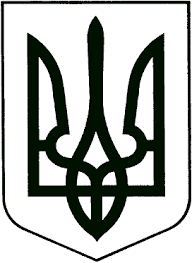 УКРАЇНАЖИТОМИРСЬКА ОБЛАСТЬНОВОГРАД-ВОЛИНСЬКА МІСЬКА РАДАМІСЬКИЙ ГОЛОВА   РОЗПОРЯДЖЕННЯвід  16.12.2021 № 338(о)Про затвердження  аукціонної комісії для продажу нежитлового приміщення (266/10000/двісті шістдесят шість десятитисячних/ часток будівлі заводу будматеріалів) на вул. Лідівський шлях, 32Керуючись пунктами 19, 20 частини четвертої статті 42 Закону України «Про місцеве самоврядування в Україні», Положенням про діяльність аукціонної комісії для продажу об’єктів малої приватизації, рішенням міської ради від 09.09.2021 № 283 «Про включення нежитлового приміщення на вул. Лідівський шлях,32 до переліку об’єктів комунальної власності, що підлягають приватизації у 2021 році»: Утворити аукціонну комісію для продажу нежитлового приміщення (266/10000/двісті шістдесят шість десятитисячних/часток будівлі заводу будматеріалів) на вул. Лідівський шлях, 32 та затвердити її склад (додається).2. Контроль за виконанням цього розпорядження  покласти на заступника міського голови Якубова В.О.Міський голова 								Микола БОРОВЕЦЬДодатокдо розпорядження міського голови                                                                       від   16.12.2021    № 338(о)С К Л А Даукціонної комісії для продажу нежитлового приміщення (266/10000/двісті шістдесят шість десятитисячних/часток будівлі заводу будматеріалів) на 
вул. Лідівський шлях, 32Керуючий справами виконавчогокомітету міської ради                                                                     Олександр ДОЛЯ  Гвозденко Оксана ВасилівнаГвозденко Оксана Василівна- секретар міської ради, голова комісії;ЯкубовВіталій ОлександровичЯкубовВіталій Олександрович- заступник міського голови, заступник голови комісії;Киреєва Людмила ВіталіївнаКиреєва Людмила Віталіївнаначальник відділу комунального майна управління житлово-комунального господарства та екології міської ради, секретар комісії.ЧЛЕНИ КОМІСІЇ:ЧЛЕНИ КОМІСІЇ:ЧЛЕНИ КОМІСІЇ:АнтонюкПавло Георгійовичначальник юридичного відділу міської ради;начальник юридичного відділу міської ради;Антонюк Марина Миколаївнаначальник відділу  доходів фінансового управління міської ради;начальник відділу  доходів фінансового управління міської ради;МаксименкоІнна Миколаївнаголовний спеціаліст відділу бухгалтерського обліку та звітності  управління житлово-комунального господарства та екології міської ради.головний спеціаліст відділу бухгалтерського обліку та звітності  управління житлово-комунального господарства та екології міської ради.